.Position: Cape position. Both partners begin on left foot.REPEATTennessee Schottische (P)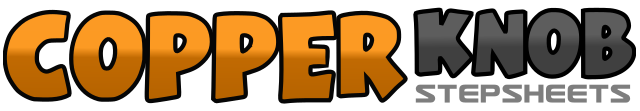 .......Count:24Wall:0Level:Partner.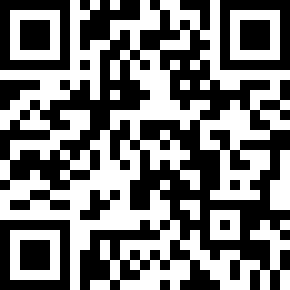 Choreographer:UnknownUnknownUnknownUnknownUnknown.Music:UnknownUnknownUnknownUnknownUnknown........1-4Grapevine Left, Scuff right heel.5-8Man raises lady's arms & turns her to her right. He moves around her to the outside of the LOD circle (woman is inside & couple is facing one another). Footwork is left-right-left, scuff left.9-12Man raises lady's arms & turns her to her left, reversing positions (man inside of LOD circle & woman outside facing one another). Footwork is right-left-right, scuff right.13-16With his right hand, man spins lady to her right 1¼ turns (she is facing LOD). Man also turns ¼ to left to LOD while spinning lady. Footwork is right-left-right, scuff left.17-18Facing LOD in cape position, scuff right, then scuff left.19-22Walk back left-right-left, scuff left.23-24Step right to side, scuff left.